2021年度劳保报价单注：招标项目中所列参考数量为预计12个月用量，本次招标对应供货期为12个月，实际用量以采购订单为准。其他条款：上述报价均为含税（13%）到岸价格。承诺供货周期    天。3、如果开标后投标人满足中标条件成为中标供应商，中标供应商应按投标价格与招标方签订采购合同，投标保证金将转为实际供货合同保证金的一部分，否则招标方有权不退还投标方交纳的投标保证金。4、如投标方供货过程中不能按招标要求供货，招标方有权不退还投标方交纳的合同履行保证金。5、合同履行保证金由招标方收取，适用范围包括招标方及招标方的各分公司，执行权为招标方。代表人签字：                             投标方名称：（每页盖公章）年    月    日序号品牌产品图片规格预计需求数量（个）含税单价（元）1资生堂水之密语净澄水活倍润洗发水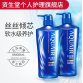 600ml10002沙宣沙宣清盈顺柔洗发水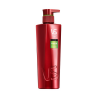 400ml10003海飞丝海飞丝去屑洗发水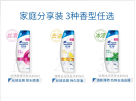 400ml10004沙宣沙宣清盈顺柔润发乳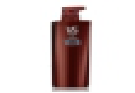 400ml4005海飞丝海飞丝护发素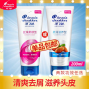 200ml4006资生堂可悠然美肌沐浴露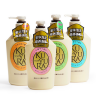 650ml4007力士力士（LUX）植萃沙龙香精油香氛沐浴露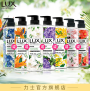 550ml4008滴露滴露 衣物消毒液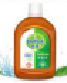 500ml4009滴露滴露 多效衣物除菌液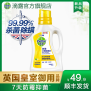 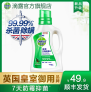 1L40010维达维达纸巾超韧纸巾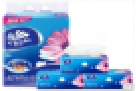 3层150抽80011清风清风抽纸原木纯品金装系列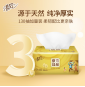 3层130抽800序号品牌产品图片规格预计需求数量（个）含税单价（元）12维达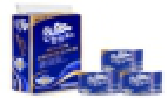 维达蓝色经典系列4层180g150013清风清风卷纸原木纯品金装系列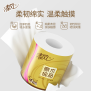 4层140g150014舒适达舒适达抗敏感牙龈护理牙膏 缓解牙齿敏感 减轻牙龈出血脱敏防蛀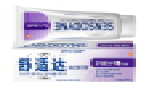 100g100015佳洁士佳洁士3D热感美白牙膏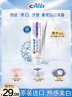 116g100016滴露滴露Dettol 健康抑菌香皂 植物呵护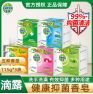 115克*3块（3块每包）100017舒肤佳舒肤佳香皂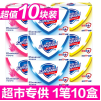 115g100018洁丽雅洁丽雅（Grace）毛巾家纺 纯棉强吸水条纹毛巾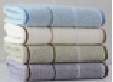 72*34cm40019金号金号 毛巾家纺 纯棉毛巾吸水面巾 素色简约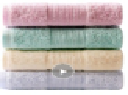 70*33cm400203M3M口罩 KN95颗粒物防护口罩舒适款9501V+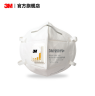 9501V+132021999药业一次性医用口罩 10个/袋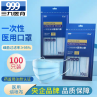 10个/袋装400